FORMULAIRE D'INSCRIPTION1er GRAND PRIX DOUBLETTE SENIOR MULHOUSIEN 20245€ par joueurINSCRIPTION accompagnée du montant des engagements par chèque au nom du CD68 FFPJP à renvoyer par courrier au CD68 FFPJP – UCDS – 3, rue de Thann - 68200 MULHOUSE avant le samedi 24 août 2024.Possibilité de s’inscrire par mail à cd68.petanque@wanadoo.fr ou sur place jusqu’à 8h30 (merci d’utiliser ce fichier)DIMANCHE 25 AOÛT 2024Palais des sports, 16 boulevard Stoessel, 68100 MulhouseNom et prénomN° LicenceC.D.CLUBH ou NHJoueur 1 Joueur 2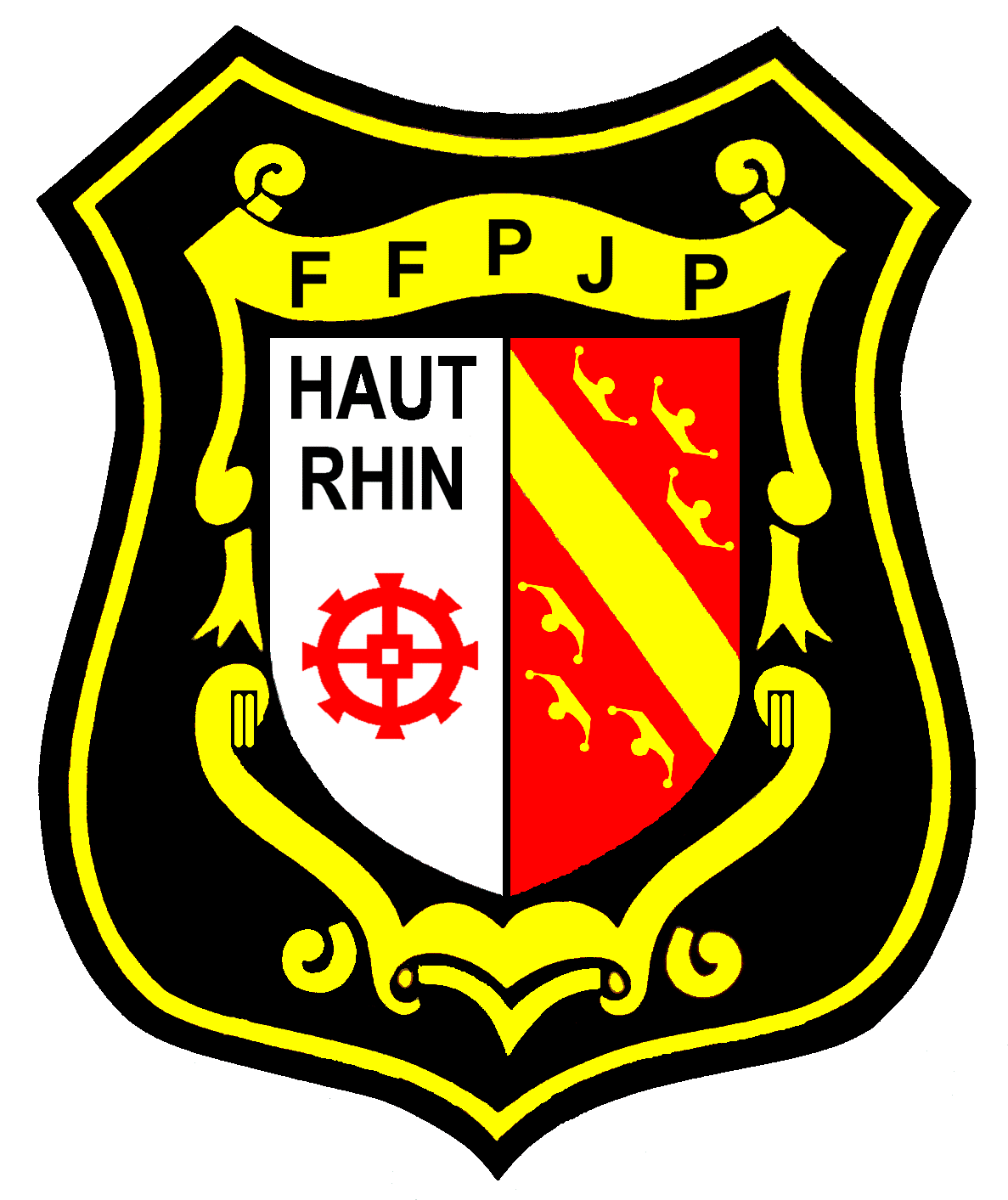 